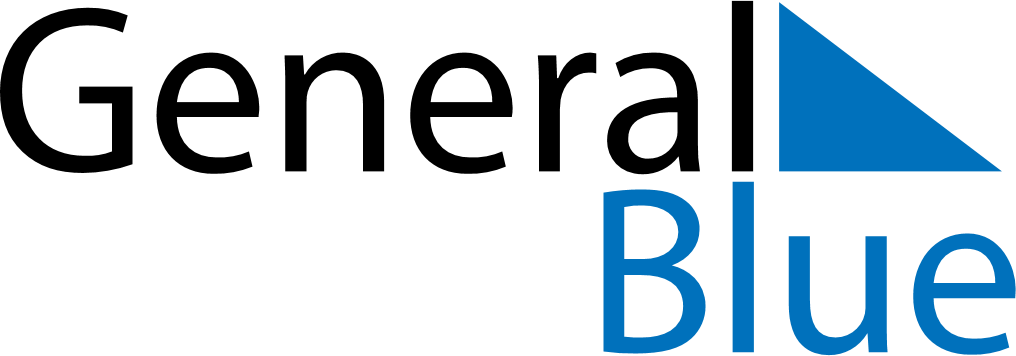 May 2028May 2028May 2028May 2028San MarinoSan MarinoSan MarinoMondayTuesdayWednesdayThursdayFridaySaturdaySaturdaySunday12345667Labour Day89101112131314Mother’s Day15161718192020212223242526272728293031